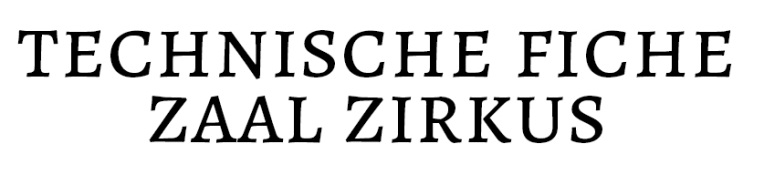 
CONTACT: Arne Claes – arne@fameus.be – 0491 75 93 73tribunetype: telescopische tribune Jezet 
aantal zitplaatsen: 100 (10 stoelen per rij) > per rij uitschuifbaar
bediening: alle zijhekken dienen steeds te worden aangebrachtlet op: bediening door technieker Fameus licht1 dimmerkast RVE 24 x 2KW 1 Lichttafel: Champsys QuickQ 20 theaterspots: 12 x PC 650W 
theaterspots: 4 x pc 500Wtheaterspots: 4 x ACO 1000W theaterspots: 4 x Profiel 650 Wtheaterspots: 10 x PAR 56let op: bediening door deskundige techniekers geluid1 x geluidstafel Allen&Health Zed 22 kanalen 1x soundcraft 1 x versterker Crown XLS2000: digitale versterker (Class D). Vermogen: 2 x 440 Watt4 x luidspreker: Wharefedale Delta 15: Houten kast, 15 inch woofer, maximaal vermogen: 1000 watt, RMS vermogen: 500 watt. 2x HK SUB+Top2 draadloze microfoon6x SM582x SM571x Sennheiser e 906 dynamisch microfoon 1x multiblok (8 in / 4 out)let op: bediening door deskundige techniekers gordijnentype: rode akoestische en verduisteringsgordijnen
bediening: met afstandsbediening en partieel open schuifbaar in diverse combinaties
gridDe stalen liggers kunnen (onderaan) gelijkmatig verdeelde last opnemen van 900kg/m.
> gelijkmatig gespreid over de lengte van 9m kan er 9m x 900 kg/m = 8.100 kg aan opgehangen worden. 
OF 
De stalen liggers kunnen (onderaan) in het midden van de overspanning een puntlast opnemen van 4000 kg. 
let op: het is dus het één of het andere maximum, maar niet samen. lifttype: eenspersoonslift grove model p25
hoogte: tot 7,70mcapaciteit platform: 1 persoon tot 160 kg (breedte platform 0.75m)let op: bediening door technieker Fameus afmetingen volledige afmeting grote zaal*hoogte: 6,20 m tussen de metalen balken (zonder rekening te houden met het grid) breedte: 9 m lengte: 16 m (smalste zijde) met ingeschoven tribune *De maten zijn bij benadering aangezien de zaal niet perfect rechthoekig is. speelvlakondergrond: houten parketvloer of balletvloermet volledig uitgeschoven tribune: 9 m breed - 7m diep met partieel uitgeschoven tribune: 9 m breed - 7m tot 14m diep  
> de tribune kan per rij telkens 1 meter in de diepte worden ingeschovenmet volledig ingeschoven tribune (= tribune buiten gebruik):  9 m breed - 16 m diep (=de volledige vrije lengte van de zaal) let op: bediening tribune door technieker Fameus extra materiaalmateriaalextra info1 rookmachinebeamerChristie lazer WUXGA 5000 lmflipover-filmdoek6 x 4 meterballetvloer-Elektrische pianoYamaha60 losse stoeleni.p.v. tribune mogelijk